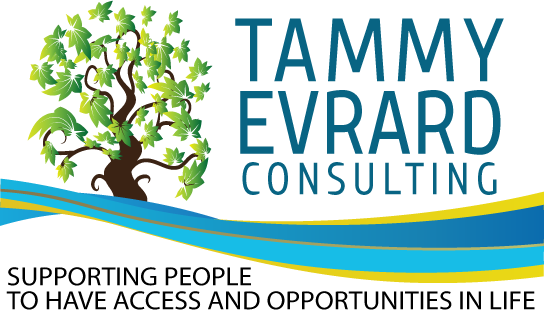 10 Homeschooling tips 
during the quarantineFind a quiet area with a lot of space to spread out your work.Use a binder with section dividers for all of your work. Put all of your work for each subject into each section with the dividers. It will create some organization for all of your loose papers.Get all of your supplies together and put them into one place. Pencils, pencil sharpener, pens, coloring crayons, hole punch, glue, binder, and any school books that you might need. Keeping them together and in one place saves time searching for items daily.Make sure that your laptop or tablet is charged nightly. It’s much easier starting each day with a charged computer.Eat breakfast before starting and make sure you plan out and take breaks to stretch and have a snack. This will help keep your mind focused while doing your work.Commit a certain amount of time to each subject daily. This will help keep you on schedule without falling behind on a subject that you don’t enjoy as much.Ask for help. If you get stuck on a question or do not understand the question, ask for help. If your parents or caregiver do not know the answer they can always get in touch with the teacher. Your teachers are still available and would love to help you!Try and save your favorite subject for last. If you start with an assignment that you don’t enjoy as much, you can finish it first and move on to something that is more fun for you.Find a comfortable spot outside or inside for reading. You might find yourself lost in a book if you are comfortable, more so than in an uncomfortable chair. Just know that this won’t last forever. You will return back to school one day and see your teachers and friends again. For now, make the best of it and enjoy the time that you have at home. 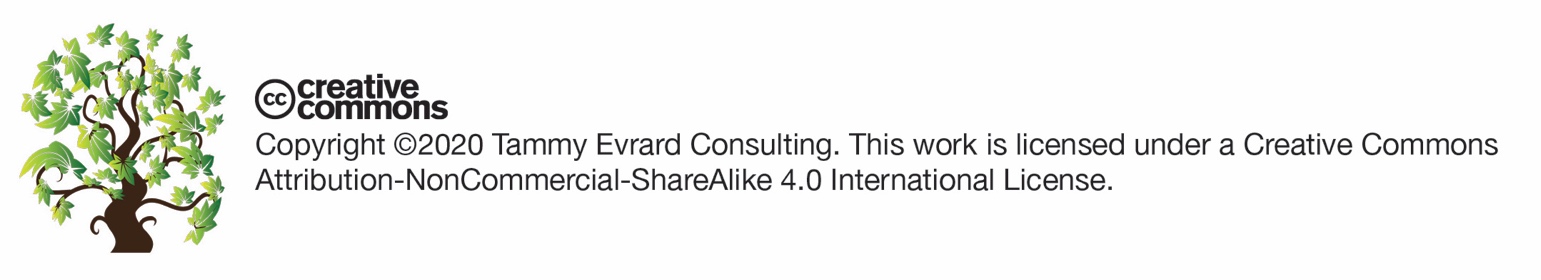 